Supplementary material Table S1: Reaction mix for pre-PCR targeting Pf varATS using KAPA Polymerase performed directly on DBSTable S2: Cycling Protocol of the pre-PCR targeting Pf varATS using KAPA PolymeraseTable S3: Reaction mix for pre-PCR targeting Pf varATS using Hemo KlenTaq Polymerase performed directly on DBSTable S4: Cycling Protocol of the pre-PCR targeting Pf varATS using Hemo KlenTaq PolymeraseTable S5: Reaction mix for pre-PCR targeting Pf varATS using MyTaq Polymerase performed directly on DBSTable S6: Cycling Protocol of the pre-PCR targeting Pf varATS using MyTaq PolymeraseThe performance in direct pre-PCR of Phusion Blood Direct polymerase (Thermo Fisher Scientific) was compared to that of other polymerases using a dilution row of malaria positive (3D7) whole blood equivalent of 3µl per sample (1x3mm punch). Kapa HotStart polymerase (Kapa Biosystems) is a high fidelity polymerase with the advantage of a lower cost compared to Phusion polymerase. Kapa polymerase reached a similar sensitivity, but showed greater variations between replicates compared to Phusion polymerase. Hemo KlenTaq polymerase showed a low sensitivity, detecting only parasitaemias of 0.5 parasites/µl and above. MyTaq Blood polymerase (Bioline) reached a sensitivity similar to Phusion polymerase; however, at the time tested it was more expensive compared to Phusion polymerase. Thus, Phusion polymerase was selected for further validation and comparison to extraction methods.Table S7: Sensitivity of parasite detection achieved by the optimized direct pre-PCR protocol using Phusion polymerase and varATS qPCR. For this experiment a malaria positive whole blood equivalent of 3µl per sample (1x3mm punch) and a malaria negative whole blood equivalent of 12µl (4x3mm punches) were used.Table S8: Sensitivity of parasite detection achieved by the optimized direct pre-PCR protocol using Kapa polymerase and varATS qPCR. For this experiment a malaria positive whole blood equivalent of 3µl per sample (1x3mm punch) and a malaria negative whole blood equivalent of 12µl (4x3mm punches) were used.Table S9: Sensitivity of parasite detection achieved by the optimized direct pre-PCR protocol using Hemo KlenTaq polymerase and varATS qPCR. For this experiment a malaria positive whole blood equivalent of 3µl per sample (1x3mm punch) and a malaria negative whole blood equivalent of 12µl (4x3mm punches) were used.Table S10: Sensitivity of parasite detection achieved by the optimized direct pre-PCR protocol using MyTaq polymerase and varATS qPCR. For this experiment a malaria positive whole blood equivalent of 3µl per sample (1x3mm punch) and a malaria negative whole blood equivalent of 12µl (4x3mm punches) were used.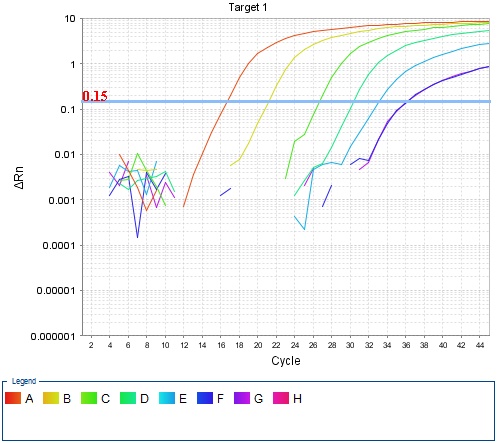 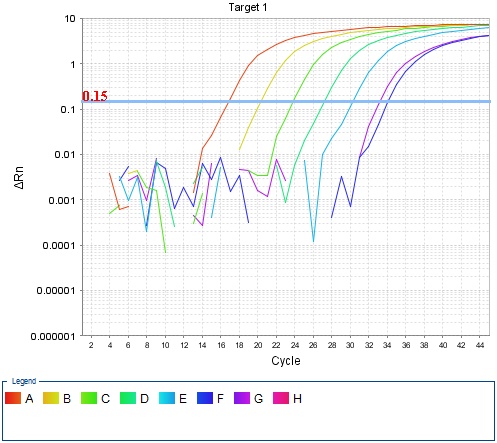 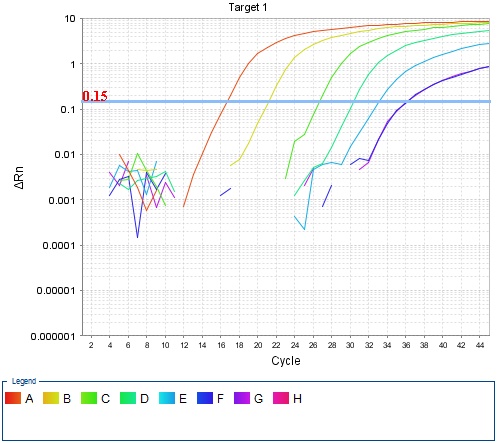 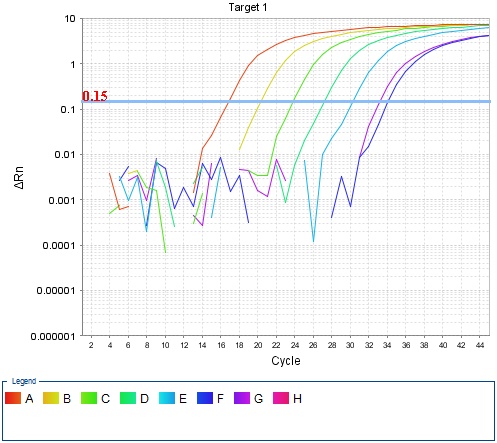 Reagentconcstockconcfinalvol (1rxn)5x KAPA HiFi Buffer5x1x10 µlKAPA dNTPs Mix10mM0.3mM1.5 µlvarATS Primer Mix (f/r)10µM each0.45MµM2.5 µl1U/µl KAPA HiFi HotStart DNA Polymerase1µlPCR grade H2O, aliquoted40 µlInfected DBS punch (3mm)1 punchNegative DBS punch (3mm)4 punchesTotal reaction volume55 µlTemperatureTimeCycles95°C3 minutes1x98°C20 seconds10x55°C15 seconds10x72°C30 seconds10x72°C1 minutes1xReagentconcstockconcfinalvol (1rxn)5x Hemo KlenTaq Reaction Buffer5x1x10 µldNTPs 2mM0.3mM5 µlvarATS Primer Mix (f/r)10µM each0.45MµM2.5 µlHemo KlenTaq Polymerase4µlPCR grade H2O, aliquoted33.5 µlInfected DBS punch (3mm)1 punchNegative DBS punch (3mm)4 punchesTotal reaction volume55 µlTemperatureTimeCycles95°C3 minutes1x95°C20 seconds10x55°C30 seconds10x68°C1 minutes10x68°C10 minutes1xReagentconcstockconcfinalvol (1rxn)MyTaq Blood-PCR Mix, 2x2x1x25 µlvarATS Primer Mix (f/r)10µM each0.45MµM2.5 µlPCR grade H2O, aliquoted27.5 µlInfected DBS punch (3mm)1 punchNegative DBS punch (3mm)4 punchesTotal reaction volume55 µlTemperatureTimeCycles95°C3 minutes1x95°C15 seconds10x55°C30 seconds10x72°C45 seconds10xParasite/µlCт 1Cт 2Cт 3Cт 4Cт MeanCт StDev10417.9818.21Not doneNot done18.100.1210324.9520.61Not doneNot done22.782.1710223.9624.20Not doneNot done24.080.1210127.2530.23Not doneNot done28.741.49129.8433.8531.0630.4431.301.540.50Undetermined30.6629.9528.9329.850.710.10UndeterminedUndetermined32.47Undetermined32.470.000.05Undetermined31.0131.07Undetermined31.040.03Parasite/µlCт 1Cт 2Cт 3Cт 4Cт MeanCт StDev10417.0217.26Not doneNot done17.140.1210320.5720.78Not doneNot done20.680.1010223.7323.91Not doneNot done23.820.0910127.7627.86Not doneNot done27.810.05132.1833.0232.1032.3532.420.360.5035.2132.39Undetermined31.3332.981.640.10Undetermined37.0331.72Undetermined34.382.650.05UndeterminedUndeterminedUndetermined35.8935.890.00Parasite/µlCт 1Cт 2Cт 3Cт 4Cт MeanCт StDev10417.7817.17Note doneNote done17.480.3010320.9422.69Note doneNote done21.810.8710222.6122.32Note doneNote done22.460.1410127.5427.27Note doneNote done27.400.14132.31UndeterminedUndetermined39.3535.833.520.50Undetermined32.31UndeterminedUndetermined32.310.000.10UndeterminedUndeterminedUndeterminedUndeterminedUndet.Undet.0.05UndeterminedUndeterminedUndeterminedUndeterminedUndet.Undet.Parasite/µlCт 1Cт 2Cт 3Cт 4Cт MeanCт StDev10418.2318.72Note doneNote done18.470.2410321.7622.29Note doneNote done22.030.2610224.8225.50Note doneNote done25.160.3410128.8727.84Note doneNote done28.350.51133.7329.2831.8732.0131.721.590.5031.0433.0130.4230.5731.261.040.10Undetermined36.07UndeterminedUndetermined36.070.000.0536.3634.12Undetermined32.5834.351.55